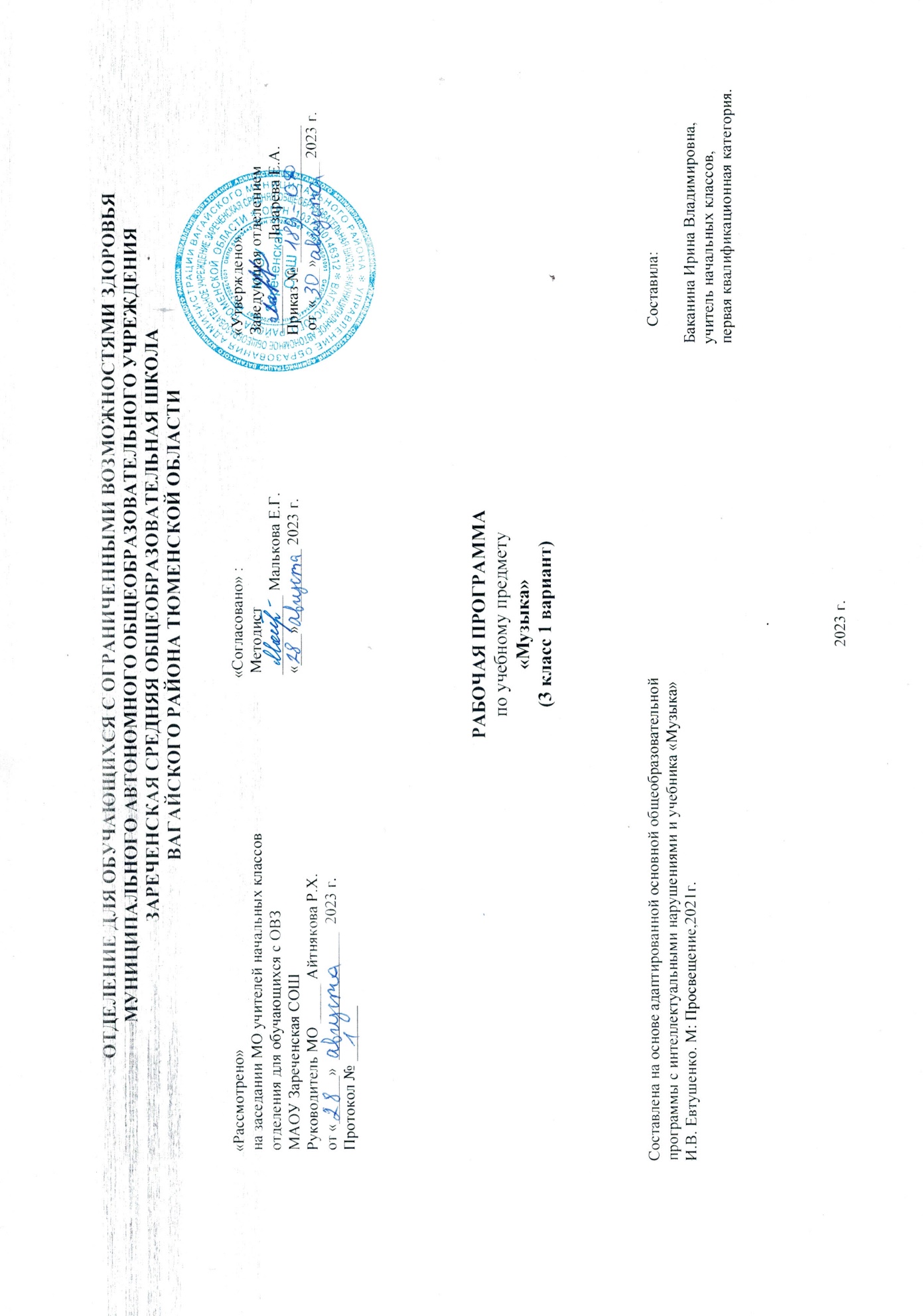                                                                                                   1.Пояснительная записка.      Адаптированная рабочая программа по учебному предмету «Музыка» 3 класс ФГОС образования обучающихся с интеллектуальными нарушениями разработана на основании следующих нормативно – правовых документов:1.Федеральный закон «Об образовании в Российской Федерации» от 29.12.2012 №273-ФЗ.2.Приказ Министерства образования и науки Российской Федерации от 19.12.2014 №1599 «Об утверждении федерального государственного образовательного стандарта образования обучающихся с умственной отсталостью (интеллектуальными нарушениями)».3.Учебный план отделения для обучающихся с ОВЗ МАОУ Зареченская СОШ.4.Адаптированная образовательная программа отделения для обучающихся с ОВЗ МАОУ Зареченская СОШ.Обучение музыки предназначено для формирования у обучающихся с умственной отсталостью (интеллектуальными нарушениями) элементарных знаний, умений и навыков в области музыкального искусства, развития их музыкальных способностей, мотивации к музыкальной деятельности.Цель: приобщение к музыкальной культуре обучающихся с умственной отсталостью (интеллектуальными нарушениями) как к неотъемлемой части духовной культуры.Задачи учебного предмета "Музыка":накопление первоначальных впечатлений от музыкального искусства и получение доступного опыта (овладение элементарными музыкальными знаниями, слушательскими и доступными исполнительскими умениями);приобщение к культурной среде, дающей обучающемуся впечатления от музыкального искусства, формирование стремления и привычки к слушанию музыки, посещению концертов, самостоятельной музыкальной деятельности;развитие способности получать удовольствие от музыкальных произведений, выделение собственных предпочтений в восприятии музыки, приобретение опыта самостоятельной музыкально деятельности;формирование простейших эстетических ориентиров и их использование в организации обыденной жизни и праздника;развитие восприятия, в том числе восприятия музыки, мыслительных процессов, певческого голоса, творческих способностей обучающихся.Музыкально-образовательный процесс основан на принципе индивидуализации и дифференциации процесса музыкального воспитания, взаимосвязи обучения и воспитания, оптимистической перспективы, комплексности обучения, доступности, систематичности и последовательности, наглядности.                                                         2.Общая характеристика учебного предмета.     Урок музыки в данной программе трактуется как урок искусства, нравственно-эстетическим стержнем которого является художественно-педагогическая идея. В ней раскрываются наиболее значимые для формирования личностных качеств ребенка «вечные темы» искусства: добро и зло, любовь и ненависть, жизнь и смерть, материнство, защита Отечества и другие, запечатленные в художественных образах. Художественно-педагогическая идея позволяет учителю и ребенку осмысливать музыку сквозь призму общечеловеческих ценностей, вести постоянный поиск ответа на вопрос: что есть истина, добро и красота в окружающем мире.       Данная программа не подразумевает жестко регламентированного, рецептурного разделения музыкального материала на учебные темы, уроки. Творческое планирование художественного материала в рамках урока, распределение его внутри четверти, учебного года в зависимости от интерпретации учителем той или иной художественно-педагогической идеи, особенностей и уровня музыкального развития учащихся каждого конкретного класса будут способствовать вариативности музыкальных занятий. Творческий подход учителя музыки к данной программе — залог успеха его музыкально-педагогической деятельности. Методы музыкального образования и воспитания младших школьников отражают цель, задачи и содержание данной программы:
-метод художественного, нравственно-эстетического познания музыки; -метод интонационно-стилевого постижения музыки;
-метод эмоциональной драматургии;
-метод концентричности организации музыкального материала;
-метод «забегания» вперед и возвращения к пройденному (перспективы и ретроспективы в обучении);
-метод создания «композиций» (в форме диалога, музыкальных ансамблей и др.);
-метод игры;
-метод художественного контекста (выхода за пределы музыки). Отличительная особенность данной программы и всего УМК в целом — охват широкого культурологического пространства, которое подразумевает постоянные выходы за рамки музыкального искусства и включение в контекст уроков музыки сведений из истории, произведений литературы (поэтических и прозаических) и изобразительного искусства. Зрительный ряд выполняет функцию эмоционально-эстетического фона, усиливающего понимание детьми содержания музыкального произведения. Основой развития музыкального мышления детей становятся неоднозначность их восприятия, множественность индивидуальных трактовок, разнообразные варианты «слышания», «видения» конкретных музыкальных сочинений, отраженные, например, в рисунках, близких по своей образной сущности музыкальным произведениям. Данная программа не подразумевает жестко регламентированного, рецептурного разделения музыкального материала на учебные темы, уроки. Творческое планирование художественного материала в рамках урока, распределение его внутри четверти, учебного года в зависимости от интерпретации учителем той или иной художественно-педагогической идеи, особенностей и уровня музыкального развития учащихся каждого конкретного класса будут способствовать вариативности музыкальных занятий. Творческий подход учителя музыки к данной программе — залог успеха его музыкально-педагогической деятельности. Для детей, обучающихся в коррекционной школе, восприятие музыки является ведущим видом деятельности на уроках пения, так как базируется на ярких музыкальных впечатлениях. Все сведения о музыке даются детям с использованием ее натурального звучания. Существует много методов, которыми располагает учитель, для того чтобы воплотить в жизнь эту важную задачу. Наиболее распространенные из них: наглядный, словесный, практический. Наглядный метод имеет две разновидности: наглядно-слуховой (исполнение музыки) и наглядно-зрительный (показ иллюстраций, картинок, применение наглядных пособий).Словесный метод также очень важен. Речь идет не о рассказе о музыке, а о необходимости углубить восприятие музыки детьми.    Перед исполнением пьесы необходимо сообщить детям ее название. Беседа об исполняемом произведении должна обязательно включать в себя следующие компоненты: сведения о музыке как о виде искусства, краткий рассказ о композиторе и жанровой принадлежности исполняемого произведения. Слушание музыки следует проводить, опираясь на три взаимосвязанные между собой темы: «Какие чувства передает музыка?», «О чем рассказывает музыка?», «Как рассказывает музыка?». Эта последовательность может быть использована как схема беседы о музыкальном произведении на протяжении нескольких занятий.    Практический метод. При первом прослушивании пьесы учащимся предлагается различить настроение, выраженное в музыке. На втором уроке учитель может исполнить фрагмент пьесы. Дети должны вспомнить название пьесы и её автора. Педагог уточняет и дополняет ответы детей.    На уроках учащимся предлагается различить средства музыкальной выразительности, жанр произведения определить их роль в создании музыкального образа.       Для развития восприятия используются такие приемы, как прослушивание грамзаписи, чтение стихотворений, показ иллюстраций, игрушек, передача характера музыки в движении. Музыкальное произведение, сыгранное грамотно, ярко, вызывает у детей сильный эмоциональный отклик, побуждает к высказываниям.3.Описание места учебного предмета в учебном плане. Учебный предмет «Музыка» входит в предметную область «Искусство», программа  рассчитана на 2ч в неделю, 68 часов в год.Учебный план.4.Личностные и предметные результаты освоения учебного предмета.1) осознание себя как гражданина России; формирование чувства гордости за свою Родину;2) воспитание уважительного отношения к иному мнению, истории и культуре других народов;3) сформированность адекватных представлений о собственных возможностях, о насущно необходимом жизнеобеспечении;4) овладение начальными навыками адаптации в динамично изменяющемся и развивающемся мире;5) овладение социально-бытовыми навыками, используемыми в повседневной жизни;6) владение навыками коммуникации и принятыми нормами социального взаимодействия, в том числе владение вербальными и невербальными коммуникативными компетенциями, использование доступных информационных технологий для коммуникации;7) способность к осмыслению социального окружения, своего места в нем, принятие соответствующих возрасту ценностей и социальных ролей;8) принятие и освоение социальной роли обучающегося, проявление социально значимых мотивов учебной деятельности;9) сформированность навыков сотрудничества с взрослыми и сверстниками в разных социальных ситуациях;10) способность к осмыслению картины мира, ее временно-пространственной организации; формирование целостного, социально ориентированного взгляда на мир в его органичном единстве природной и социальной частей;11) воспитание эстетических потребностей, ценностей и чувств;12) развитие этических чувств, проявление доброжелательности, эмоционально-нравственной отзывчивости и взаимопомощи, проявление сопереживания к чувствам других людей;13) сформированность установки на безопасный, здоровый образ жизни, наличие мотивации к творческому труду, работе на результат, бережному отношению к материальным и духовным ценностям;14) проявление готовности к самостоятельной жизни. Предметные результаты: Минимальный уровень:определение характера и содержания знакомых музыкальных произведений, предусмотренных Программой;представления о некоторых музыкальных инструментах и их звучании (труба, баян, гитара);пение с инструментальным сопровождением и без него (с помощью педагогического работника);выразительное, слаженное и достаточно эмоциональное исполнение выученных песен с простейшими элементами динамических оттенков;правильное формирование при пении гласных звуков и отчетливое произнесение согласных звуков в конце и в середине слов;правильная передача мелодии в диапазоне ре1 - си1;различение вступления, запева, припева, проигрыша, окончания песни;различение песни, танца, марша;передача ритмического рисунка попевок (хлопками, на металлофоне, голосом);определение разнообразных по содержанию и характеру музыкальных произведений (веселые, грустные и спокойные);владение элементарными представлениями о нотной грамоте. Достаточный уровень:самостоятельное исполнение разученных детских песен; знание динамических оттенков (форте-громко, пиано-тихо);представления о народных музыкальных инструментах и их звучании (домра, мандолина, баян, гусли, свирель, гармонь, трещотка);представления об особенностях мелодического голосоведения (плавно, отрывисто, скачкообразно);пение хором с выполнением требований художественного исполнения;ясное и четкое произнесение слов в песнях подвижного характера;исполнение выученных песен без музыкального сопровождения, самостоятельно;различение разнообразных по характеру и звучанию песен, маршей, танцев;владение элементами музыкальной грамоты, как средства осознания музыкальной речи.                                                    5.Содержание учебного предмета.    1.Пение.Закрепление певческих навыков и умений на материале, пройденном в предыдущих классах, а также на новом материале.Развитие умения петь без сопровождения инструмента несложные, хорошо знакомые песни.Дифференцирование звуков по высоте и направлению движения мелодии: звуки высокие, низкие средние: восходящее, нисходящее движение мелодии и на одной высоте.Развитие умения показа рукой направления мелодии (сверху вниз или снизу в верх).Развитие умения определять сильную долю на слух.Развитие умения отчетливого произведения текста в быстром темпе исполняемого произведения.Формирование элементарных представлений о выразительном значении динамических оттенков (форте – громко, пиано – тихи).    2.Слушание музыки.Развитие умения различать марши, танцы.Сказочные сюжеты в музыке. Характерные особенности. Идейное и художественное содержание. Музыкальные средства, с помощью которых создаются образы.Формирование элементарных представлений о многофункциональности музыки.Формирование представлений о составе и звучании оркестра народных инструментов. Народные музыкальные инструменты.Игра на музыкальных инструментах.Закрепление навыков игры на уже знакомых музыкальных инструментах.    3.Элементы музыкальной грамоты.     Сводится к минимуму. Это связано с ограниченными возможностями детей с интеллектуальными нарушениями усвоения отвлеченных понятий, таких, как изображение музыкального материала на письме и др., опирающихся на абстрактно – логическое мышление.                                                                                6.Календарно – тематическое планирование.7.Описание материально-технического обеспечения образовательной деятельности.1.Учебник «Музыка» 3 класс. Учебное пособие для общеобразовательных организаций, реализующих АООП. И.В. Евтушенко, Е.В.    Чернышкова. М.: Просвещение, 2022г. 2.Учебно-методический комплект (учебное пособие, методическое пособие для учителя, нотные хрестоматии для слушания музыки,  хорового исполнительства, коллективного инструментального исполнительства);3.Портреты композиторов;4.Демонстрационный комплект «Музыкальные инструменты»;5.Дидактический раздаточный материал;6.Наглядные пособия и наглядно-дидактические материалы: нотоносец и карточки с изображением нот, ритмическое лото, музыкальные   ребусы и т.д.7.Информационные сайты, интернет – ресурсы, энциклопедии и др.;8.Аудиозаписи и фонохрестоматии по музыке (CD).ПредметКол-во часов в неделю1ч2ч3ч4чгодМузыка21616201668№п/пТема урокаКоличество часовДата проведенияДата проведения№п/пТема урокаКоличество часовпланфакт1.2.М. Старокадомский «Веселые путешественники».Музыкальные инструменты. Пианино, рояль.1ч.1ч. 3-4.В. Шаинский «Чему учат в школе?»2ч. 5-6.В. Шаинский «Первоклашка – первоклассник».2ч. 7-8.М. Парцхаладзе «Дружба школьных лет».2ч.9.Упражнение «Листья».1ч.10.Д. Кабалевский «Синичка».1ч.11-12.В. Шаинский «Песенка Крокодила Гены».2ч.13.Музыкальные инструменты. Упражнение «Это снег».1ч.14.Д.Львов – Компанейц «Снежная песенка».1ч.15-16    17.Е. Крылатов «Кабы не было зимы».Музыкальные инструменты. Балалайка.2ч.         1ч.18.Упражнение «Мы ногами топ – топ».1ч.19-20.21.Л. Книппер «Почему медведь зимой спит?»Упражнение «Возле дома».2ч.1ч.22.23.А.Филиппенко «Новогодняя».Музыкальные инструменты. Барабан.1ч.1ч.24.А.Рыбников «Бу – ра – ти – но».1ч.25.26.Упражнение «Первый снег».Повторение изученных песен.1ч.1ч.27.М.Протасова «Три поросенка».1ч.28-29.В. Шаинский «Облака».2ч.30.31.Упражнение «Дед Мороз».Музыкальные инструменты. Баян.1ч.1ч.32.33.Будем в армии служить!Упражнение «Пальчик о пальчик».1ч.1ч.34.В.Соловьев – Седой «Стой, кто идет?»1ч.35.36.Упражнение «Уезжаю».Упражнение «Разминка».1ч.1ч.37-38.39.Русская народная песня «Бескозырка белая».Упражнение «Все захлопали в ладоши».2ч.1ч.40-41.42.А.Филиппенко «Праздничный вальс».Новогодний хоровод.2ч.1ч.43-44.В. Шаинский «Белые кораблики».2ч.45.Упражнение «Весенний дождь».1ч.46-47.   48.А. Пряжников «Пойте вместе с нами».Упражнение «Насос».2ч.1ч.49-50.51.В. Шаинский «Мир похож на цветной луг».Упражнение. «Дорога».2ч.1ч.52-53.В. Шаинский «Чунга – Чанга».2ч.54-55.Е Крылатов «Прекрасное далеко».2ч.56.Упражнение «Гном и гром».1ч.57-58.  59.  60В. Шаинский «Голубой вагон». Упражнение «Замок».Повторение изученных песен.2ч.1ч.1ч.61-62.63.Е. Крылатов «Крылатые качели».Упражнение «Птичка».2ч.1ч.64-65.Р. Паулс «Кашалотик».2ч.66.67.68.Упражнение «Ежик»Повторение изученных песен. Урок – концерт.1ч.1ч.1ч.